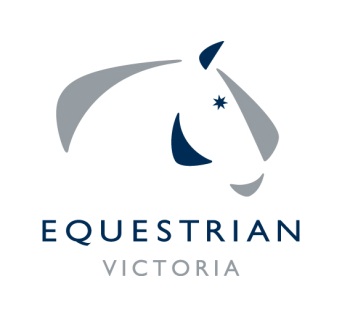 www.vic.equestrian.org.au 				PO Box 616, Werribee Vic 3030Nomination for Election 
to the Equestrian Victoria Board of Directors 2017I wish to nominate for election to the Equestrian Victoria Board of Directors.Signed								Date 								DeclarationI have read the EV Constitution and Board Manual as the Position Description for the EV Board and understand the commitment in time and contribution I will be expected to make. I also confirm that I meet the other requirements laid out by ASIC. Signed								 Date:						All nominations must be accompanied by two EV members’ endorsement:I______________________________________________ endorse the nomination.Signed: _______________________________________	__________________________								(EV Member No.)I______________________________________________ endorse the nomination.Signed: _______________________________________	__________________________								(EV Member No.)Please send this form and completed resume to the EV Office before 4pm
Thursday 12th October 2017CEO, Equestrian Victoria Post:	PO Box 616 Werribee Vic 3030Email: 	fionabaxter@equestrianvictoria.com.auRésumé Template (for hand-writing or typing)for use by Nominees for the Elections to the Equestrian Victoria BoardNote: It is best to use the MS Word template available from www.vic.equestrian.org.au, enter the information into the respective fields (which will expand to allow for the amount of text) and then print the form for signing and posting with the nomination form. I,ofof(Full Name)(Full Name)(Address)(Address)(Address)(Address)(Address)(Address)(Address)(Address)(Address)(Address)(Address)(Address)(Telephone)(Telephone)(Telephone)(Telephone)(Telephone)(Telephone)(E-mail Address)(EV Member No.)Full NameAddressStreet No. & NameStreet No. & NameStreet No. & NameStreet No. & NameStreet No. & NameAddressSuburb/CitySuburb/CitySuburb/CityPostcodePostcodeDate of BirthPlace of BirthSuburb/CitySuburb/CityStateTel. No.Fax No.MobileE-mailTraining & Education“Sport Governance” Skills and Experience(Membership of committees, sub-committees, etc.)Sport Knowledge and Involvement(Achievements and standard as participant: rider, official, event manager/operative, volunteer at events or in projects, etc.)Business and Related Skills and ExperienceOther Relevant InformationHow much time are you willing to dedicate to Committee duties? (E.g. Review of the Board manual; participation in projects; etc.)(Average hours per week)DateSignature